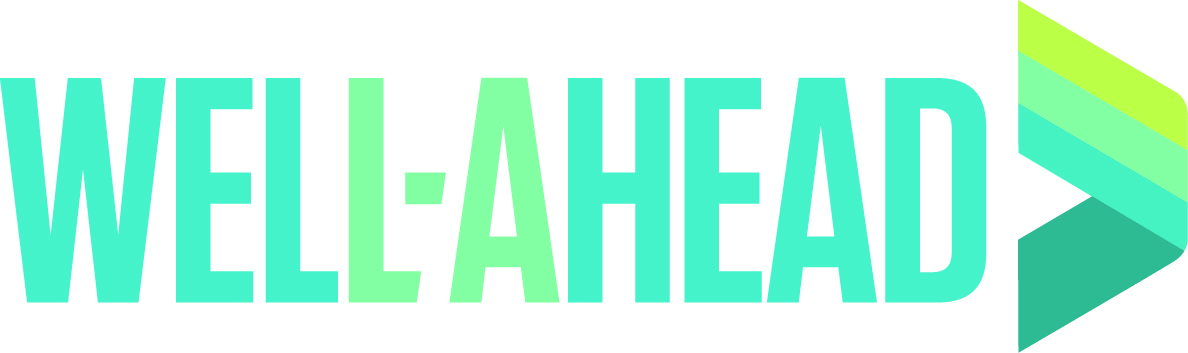 Model Policy on “Tobacco-Free Worksite”Rationale_____STOPS_________________ recognizes the hazards caused by second-hand smoke exposure and tobacco use on the health of our citizens; we shall implement the following policy to provide a tobacco-free environment for all employees and visitors on any property owned, leased, or operated by _____STOPS_________________. Model Policy StatementThe sale or use of all tobacco products and smoking devices are prohibited on all property owned, leased, or operated by ___STOPS_________________, including parking lots. The use of tobacco products and smoking devices is also prohibited in any vehicles owned or leased by _____STOPS_______________. The following policy shall be applicable to tobacco in all forms including, but not limited to: smoking tobacco of any kind, oral tobacco products (dips, chewable tobacco, orbs, etc.) and any form of smoking devices (i.e., e-cigarettes). Compliance and EnforcementEmployees and visitors shall be notified of the policy through signs posted throughout all property owned, operated, or leased by ____STOPS_____________. Employees who violate the Tobacco-Free policy may be referred to the Louisiana Quit-Line (1-800-QuitNow), which is a free counseling service for tobacco cessation.